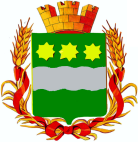 БЛАГОВЕЩЕНСКАЯ ГОРОДСКАЯ ДУМААмурской области(шестой созыв)РЕШЕНИЕ31.01.2019                                                                                                     № 52/07                                             г. Благовещенск┌                                                  ┐В соответствии со статьями 20 и 26 Устава муниципального образования города Благовещенска, статьями 16 и 22 Регламента Благовещенской городской Думы, планом работы Благовещенской городской Думы на 2019 год, утвержденным решением Благовещенской городской Думы от 20.12.2018 № 51/136, Благовещенская городская Думарешила:1. Вынести на рассмотрение заседания Благовещенской городской Думы 21 февраля 2019 года вопросы согласно прилагаемому проекту повестки.2. Мэру города Благовещенска, комитетам Благовещенской городской Думы внести на рассмотрение Благовещенской городской Думы проекты решений с предусмотренными к ним материалами в срок до 08 февраля 2019 года.	3. Настоящее решение вступает в силу со дня его подписания.Председатель Благовещенской городской Думы                                                                                     С.В. Попов        ПРОЕКТ ПОВЕСТКИочередного заседания Благовещенской городской Думы на 21 февраля 2019 года№ п/пНаименование вопросаОтветственные 1.О внесении изменений в Положение о муниципальных наградах муниципального образования города Благовещенска, утвержденное решением Благовещенской городской Думы от 27.11.2014 № 4/29Грошев Юрий Александрович - председатель комитета Благовещенской городской Думы  по местному самоуправлению2.Об информации администрации города Благовещенска о состоянии работы по осуществлению муниципального земельного контроля на территории муниципального образования города БлаговещенскаВишневский Александр Николаевич – председатель комитета Благовещенской городской Думы по вопросам экономики, собственности и жилищно-коммунального хозяйства3.Об информации администрации города Благовещенска о планировании ремонта улично-дорожной сети города БлаговещенскаВишневский А.Н.4.Об отчете контрольно-счетной палаты города Благовещенска о результатах проверки отдельных вопросов муниципального бюджетного учреждения культуры «Муниципальная информационная библиотечная система» за 2017 годПредседатель комитета Благовещенской городской Думы  по бюджету, финансам и налогам5.Об отчете председателя Благовещенской городской Думы о своей деятельности за 2018 годПопов Степан Вячеславович – председатель Благовещенской городской Думы6.Об отчете о работе контрольно-счетной палаты города Благовещенска за 2018 годПредседатель комитета Благовещенской городской Думы  по бюджету, финансам и налогам